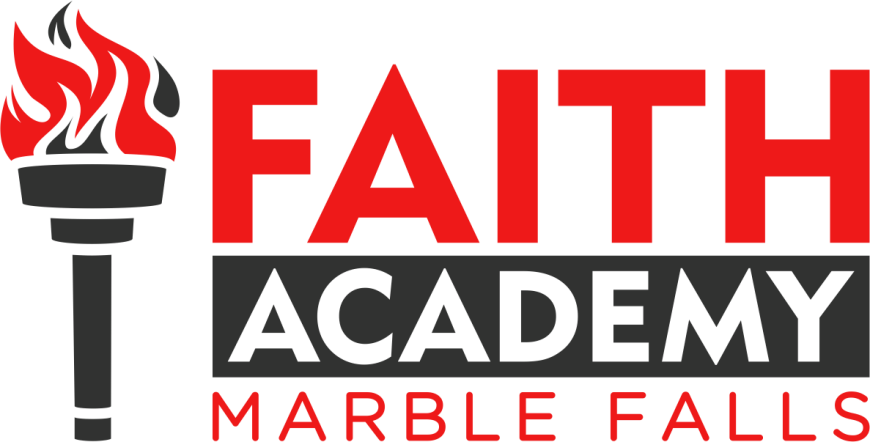 VISITOR APPLICATIONFaith Academy requires a Principal’s/Pastor’s recommendation for visiting students who are applying to attend an event with one of our students.  We appreciate you filling out the following information and faxing it from your school’s office to:Allison Metzger.STUDENT ATTENDING AN EVENT WITH (Faith Academy student, list your name here):_________________________________ __________________________			Last				First				YOUR GUEST NAME:			_________________________________ ____        ______________________		            Last				 First				GRADE: ________	BIRTHDATE: ______________	AGE: _      _____SCHOOL / CHURCH: _________________________________ _ ____________________PRINCIPAL / PASTOR: _____________________________________________________OFFICE PHONE #:_________________________________________________       _____PRINCIPAL’S/PASTOR’S E-MAIL:___________________________________________Forms must be returned to front office one week prior to event to verify good standing of guest. Your guest must be 20 or younger to attend.Guest Emergency Contact:_________________________________________________________________________________                        _______________________________Print Name                                      Sign Name	                                           Print Name                                    Sign NameSignature of Faith Academy Parent                                       Signature of Guest Attendee Parent     